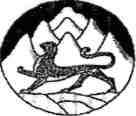 РЕШЕНИЕСОБРАНИЯ    ПРЕДСТАВИТЕЛЕЙ МАЛГОБЕКСКОГОСЕЛЬСКОГО ПОСЕЛЕНИЯ МОЗДОКСКОГО   РАЙОНАРЕСПУБЛИКИ СЕВЕРНАЯ   ОСЕТИЯ- АЛАНИЯ№ 7  « Об утверждении генерального плана и правил землепользования и застройки Малгобекского сельского поселения Моздокского района РСО-Алания»  01.03.2013г         Рассмотрев разработанный ООО « Научно-производственным центром «Земля» г.Нальчик, Генеральный план муниципального образования Малгобекское сельское поселение Моздокского района РСО-Алания и в целях реализации положений Федерального закона РФ от 06.10.2003г № 131-ФЗ«Об общих принципах организации местного самоуправления в Российской Федерации», а так же ст.24 Градостроительного Кодекса Российской Федерации, руководствуясь Уставом муниципального образования Малгобекское сельское поселение Моздокского района РСО-Алания, Собрание представителей М алгобекского сельского поселения    решило:Утвердить   Генеральный   план и правила землепользования и застройки  муниципального   образования -  Малгобекское  сельское поселение   Моздокского района Республики Северная Осетия - Алания.2. Обнародовать  настоящее решение Собрания представителей Малгобекского  на  информационном  стенде для  ознакомления  населения Малгобекского сельского поселения.3. Настоящее решение вступает в силу  со дня официального обнародования     Глава Малгобекского сельского поселения                      З.Барагунов               А К Т обнародования  решения  собрания  представителей Малгобекского сельского поселения   от 01.03.2013года № 702.03.2013 года                                                    с.Малгобек     В соответствии с.п.8 статьи 39 Устава муниципального образования  «Малгобекского сельское поселения»  Моздокского района РСО-Алания решение Собрания представителей Малгобекского сельского поселения от 01.03.2013года № 7»Об утверждении Генерального плана и правила землепользования и застройки МО « Малгобекское сельского поселения » было обнародованно путем размещения на и нформационном стенде в здании Администрации местного с амоуправления Малгобекского сельского поселения по адресу :с.Малгобек, ул.Советская № 33 с 02.03.2013 года     Глава Малгобекского сельского поселения                     З.Барагунов